EXTRASdin procesul-verbal nr. 2 al şedinţei Biroului Secţiei Ştiinţe Exacte și Inginereşti din 03 martie 2020	m. ChişinăuAu fost prezenţi: Cojocaru Svetlana, m. c. – conducător secție, vicepreședinte AȘM; Ursachi Veaceslav, dr. hab. – adjunct conducător secție; Dodon Adelina, dr. – secretar științific secție; 6 membri aleși ai Biroului.Agenda şedinţeiAprobarea avizelor consultative asupra a rapoartelor științifice privind implementarea proiectelor de cercetare finalizate în anul 2019.S-a discutat: Raportul pe proiectul de cercetare instituțional 15.817.02.28A Modele, metode și interfețe pentru conducerea și optimizarea sistemelor de dr. fabricație inteligente, director proiect dr. ZAPOROJAN Sergiu, Universitatea Tehnică a Moldovei.S-a decis prin vot unanim:Luând în considere dezbaterile din cadrul audierii publice și avizul expertului, se aprobă următorul aviz consultativ asupra proiectului:Proiectului i se atribuie calificativul general „Raport acceptat”, cu următoarele calificative pe criterii:Noutate si valoarea rezultatelor științifice – “înaltă”.A fost dezvoltat și validat un produs software instrumental care permite de a efectua în mod automat verificarea funcţională, simularea vizuală şi evaluarea indicatorilor QoS în baza modelelor de reţele Petri generalizate stocastice descriptiv restructurabile cu atribute fuzzy, care descriu procesele de fabricație cu aplicații reconfigurabile.Au fost dezvoltate metode și tehnici de reprezentare și implementare RNA pe arhitecturi hardware parametrizate reconfigurabile, aplicate la elaborarea unui sistem de automatizare a procesului de turnare a microfirelor magnetice.Rezultatele au fost publicate în 2 articole în reviste internaționale, 1 articol în revistă națională de categoria B+, 9 lucrări în culegeri și 16 teze la conferințe. A fost pregătit un manual în Editura Tehnica-UTM.Aplicarea practică a rezultatelor – pozitivă, rezultatele sunt utilizate actualmente și există perspectivă utilizare. Dezvoltarea metodelor și tehnicilor de reprezentare și implementare RNA a condus la elaborarea unui sistem de automatizare a procesului de turnare a microfirelor magnetice cu o robustețe ridicată. Se recomandă continuarea cercetărilor, în special pe dimensiunea extinderii aplicațiilor practice cu atragerea mediului de afaceri.Participarea tinerilor – suficientă, din personalul științific de 13 membri, 2 sunt tineri. A fost finalizată o teză de doctor, care este în curs de prezentare și susținere la seminarul științific de profil.Participarea în proiecte internaționale – pozitivă.În anul 2019 cercetătorii din cadrul echipei de proiect au participat la concursul proiectelor de stat pentru perioada 2020-2023 lansat de ANCD. Au fost pregătite și înregistrate 2 propuneri de proiecte.Managementul implementării proiectului – pozitiv, rezultatele scontate au fost atinse, devieri de la sarcinile propuse nu s-au înregistrat. Infrastructura și echipamentul de cercetare utilizat – În afară de infrastructura de la Universitatea Tehnică a Moldovei a fost utilizată infrastructura companiei Microfir Tehnologii Industriale.Conducător al Secției Științe Exacte și Inginerești m. c. 										 Svetlana CojocaruSecretar Științific al Secției Dr. 										   Adelina DodonACADEMIA DE ŞTIINŢEA MOLDOVEISECŢIA ŞTIINŢE EXACTE ȘI INGINEREȘTIbd. Ştefan cel Mare , 1MD-2028 Chişinău, Republica MoldovaTel. (373-22) 21-24-68Fax. (373-22) 21-24-68E-mail: ssit@asm.md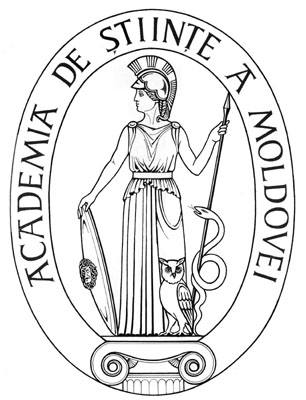 ACADEMY OF SCIENCESOF MOLDOVADIVISION OF EXACT AND ENGINEERING SCIENCESStefan cel Mare Ave., 1MD-2001 Chisinau, Republic of MoldovaTel. (373-22) 21-24-68Fax. (373-22) 21-24-68E-mail:  ssit@asm.md